REQUERIMENTO Nº 601/2018Requer informações acerca dos imóveis alugados pela Prefeitura Municipal e seus respectivos valores.Senhor Presidente,Senhores Vereadores, CONSIDERANDO que o Poder Legislativo Municipal, através de seus membros legalmente eleitos pela população, tem como uma de suas atribuições fiscalizarem o Poder Executivo Municipal no âmbito de seus atos, e ainda que o Poder Legislativo ocupa papel preponderante no controle e fiscalização dos negócios municipais;CONSIDERANDO os Princípios que regem a Administração Pública, descritos no artigo 37 da Constituição Federal.CONSIDERANDO em virtude do principio da continuidade do serviço público e da razoabilidade, faz-se necessário saber a quantidade de imóveis alugados pela administração pública e o montante gasto com estes alugueis;CONSIDERANDO que a contratação de serviços extras como aluguéis de imóveis para suprir a necessidade pública com relação à estrutura física de seus departamentos deve respeitar os limites orçamentários da Lei de Responsabilidade Fiscal.CONSIDERANDO por fim que é preciso ter transparência nos atos da Administração Pública, assim, é primordial dar ciência ao cidadão para que este obtenha as informações necessárias;REQUEIRO que, nos termos do Art. 10, Inciso X, da Lei Orgânica do município de Santa Bárbara d’Oeste, combinado com o Art. 63, Inciso IX, do mesmo diploma legal, seja oficiado o Excelentíssimo Senhor Prefeito Municipal para que encaminhe a esta Casa de Leis as seguintes informações: 1º) Solicito informações  sobre a quantidade de  imóveis alugados pela   Prefeitura Municipal;2º) Informar a necessidade de cada imóvel alugado pela Prefeitura Municipal, e se realmente é necessário tal quantidade de imóveis ;3º) Qual a finalidade dos imóveis alugados pela Prefeitura Municipal? Discriminar detalhadamente a finalidade e o endereço de cada um; 4º) Todos os imóveis  estão sendo utilizados de fato?5º) Qual o valor de cada imóvel alugado pela Prefeitura Municipal? Enviar lista dos locais e valores pagos atualizados pela Administração;6º) Qual  o montante  gasto mensal com estes aluguéis?  7º) Qual  o montante  gasto com estes aluguéis na atual administração Incluindo Autarquia, de 2012 até a presente data? Discriminar os valores ano a ano separadamente os valores da Autarquia;8º) Quantos imóveis foram locados pela atual administração de 2012 até a presente data? Informar os locais e valores de cada um imóveis que foram locados na atual administração;9º) Existe  alguma outra alternativa que a Administração Pública tem procurado para reduzir a utilização de imóveis alugados?10º) Como é sabido a atual Administração Municipal assumiu durante a campanha política, compromisso de reduzir gastos, em sua gestão dos recursos públicos houve aumento ou diminuição com relação a gestão anterior, no que diz respeito aos alugueis de imóveis? 11º) Os contratos de aluguéis são por redigidos por quanto tempo ?12º) Enviar cópia dos contratos especificando os nomes dos proprietários dos referidos imóveis ? E o valor pago mensalmente para cada um deles.13º) Outras informações que julgar relevantes.Plenário “Dr. Tancredo Neves”, em 02 de maiol de 2018.JESUS VENDEDOR-Vereador / Vice Presidente-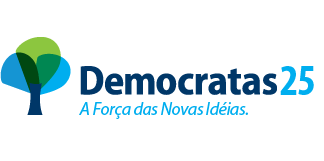 